                                                                                                                                                                                                                                                                                                                                                                                                                                                                                                                                                                                                                                                                                                                                                                                                                                                                                                                                                                                                                                                                                                                                                                                                                                                                                                                                                                                                                                                                                                                                                                                                                                                                                  	MESTSKÁ ČASŤ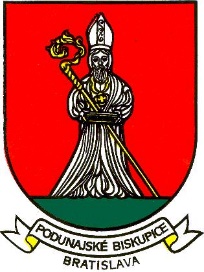 BRATISLAVA – PODUNAJSKÉ BISKUPICETrojičné námestie 11, 825 61 BratislavaMateriál určený na rokovanie: Miestna rada			:     15.02.2021Miestne zastupiteľstvo	:      23.02.2021	Návrh 	nájmu časti pozemku registra „C“ parc. č. 5478/29 o výmere  24 m2 pod letným exteriérovým sedením v nadväznosti na prevádzku „Espresso SPEEDY“ na Korytnickej ul. 3/a, na dobu určitú t. j. od 01.04. 2021 do 31.10.2021   v prospech prevádzkovateľa: Milan Baláž – M.B.I., IČO: 36 908 266, Korytnická 5162/1, 821 06 Bratislavaako prípad hodný osobitného zreteľa v zmysle § 9a ods. 9 písm. c) zákona SNR č. 138/1991 Zb. o majetku obcí v znení neskorších predpisov Predkladá:					Materiál obsahuje:Zoltán Pék					-  vyjadrenie miestnej rady a komisiístarosta					-  návrh uznesenia				           	            -  dôvodová správa-  žiadosť, katastrálna mapaZodpovedná:Ing. Mariana PáleníkováprednostkaSpracovala:Vlasta Pavlačkováreferent EOaSMVyjadrenie miestnej rady dňa 15.02.2021UZNESENIE č. 108/2021/MRMiestna rada odporúča miestnemu zastupiteľstvu schváliť predložený návrh uznesenia.Vyjadrenie komisiíKomisia finančná, podnikateľských činností a obchodu :Komisia finančná, podnikateľských činností a obchodu odporúča prerokovať materiál na Miestnej rade a Miestnom zastupiteľstve mestskej časti Podunajské Biskupice.Komisia sociálnych vecí a zdravotníctva :neprerokovalaKomisia školstva, kultúry, mládeže a športu :neprerokovalaKomisia územného plánu, výstavby, životného prostredia, odpadov a cestného hospodárstva :neprerokovalaNávrh  uzneseniaNa schválenie uznesenia je potrebný súhlas 3/5 väčšiny všetkých poslancovUznesenie č. : .....................................Miestne zastupiteľstvo Mestskej časti Bratislava – Podunajské Biskupice po prerokovaní:A: schvaľuje: nájom časti pozemku registra „C“ parc. č. 5478/29 o výmere 24 m2 pod letným exteriérovým sedením v nadväznosti na prevádzku „Espresso SPEEDY“ na Korytnickej ul. 3/a, na dobu určitú t. j. od 01.04.2021 do 31.10.2021 vo výške 984,98 €  v k. ú. Podunajské Biskupice v prospech prevádzkovateľa: Milan Baláž – M. B. I., IČO: 36 908 266, Korytnická 5162/1, 821 06 Bratislava ako prípad hodný osobitného zreteľa v zmysle § 9a ods. 9 písm. c) zákona SNR č. 138/1991 Zb. o majetku obcí v znení neskorších predpisov z dôvodu zachovania poskytovania služieb občanom Mestskej časti Bratislava – Podunajské Biskupice.Dôvodová správaPredmet:  nájom časti pozemku registra „C“ parc. č. 5478/29 o výmere 24 m2 pod letnýmexteriérovým sedením v nadväznosti na prevádzku „Espresso SPEEDY“ na Korytnickej ul. 3/a, v k. ú. Podunajské BiskupiceDoba nájmu:   určitá t. j. od 01.04.2021 do 31.10.2021Žiadateľ:  Milan Baláž – M. B. I., IČO: 36 908 266                 Korytnická 5162/1, 821 06   Bratislava Špecifikácia pozemku: predmetom nájmu je časť pozemku o výmere 24 m2 nachádzajúcasa na parc. č. 5478/29 o celkovej výmere 2. 524 m2. Predmetný pozemok je zapísaný na LVč. 1395 hlavného mesta SR Bratislavy, vedený na Správe katastra pre k. ú. PodunajskéBiskupice. Mestská časť Bratislava – Podunajské Biskupice má uvedený pozemok zverenýdo správy zverovacím protokolom č. 61/91 zo dňa 30. 09. 1991.	Skutkový stav: 	Dňa 12.01.2021 podal prevádzkovateľ Milan Baláž – M. B. I. žiadosť o nájom časti pozemku registra „C“ parc. č. 5478/29 o výmere 24 m2 pod letným exteriérovým sedením v nadväznosti na prevádzku „Espresso SPEEDY“ na Korytnickej ul. 3/a na dobu určitú od 01.04.2021 do 31.10.2021.            Výška nájomného za pozemok pod letným exteriérovým sedením bude stanovená v zmysle Čl. 9 ods. 1 písm. b/ Všeobecne záväzného nariadenia Mestskej časti Bratislava - Podunajské Biskupice č. 2/2020 zo dňa 22.09.2020 o cenovej regulácii nájomného za nebytové priestory, školské a predškolské zariadenia a prenájom pozemkov  a o cenovej regulácii služieb spojených s užívaním nebytových priestorov a prenájmom pozemkov v majetku a v správe Mestskej časti Bratislava – Podunajské Biskupice (t. j. 24 m2 x 70,- €/m2/rok). Výška nájomného za obdobie od 01.04.2021 do 31.10.2021 bude 984,98 € .         Počas uplynulých rokov neboli sťažnosti ohľadne porušovania dodržiavania prevádzkovej doby a porušovania verejného poriadku.            Prevádzka letných exteriérových sedení je stanovená na obdobie od 01.04. do 31. 10. daného roku v maximálnom rozpätí denne od 08. 00. hod. do 21. 30. hod.. V čase od 21. 30. hod. do 22. 00. hod. prevádzkovateľ zabezpečí presunutie klientov do interiéru prevádzkarne a údržbu priestoru letného sedenia, resp. jeho dennú likvidáciu v prípade, ak letné sedenie nie je trvalo umiestnené v teréne. Na rokovanie miestneho zastupiteľstva predkladáme návrh na nájom vyššie uvedeného pozemku ako prípad hodný osobitného zreteľa v zmysle § 9a ods. 9 písm. c) zákona SNR č. 138/1991 Zb. o majetku obcí v znení neskorších predpisov z dôvodu zachovania poskytovania služieb občanom Mestskej časti Bratislava – Podunajské Biskupice.Na základe hore uvedeného odporúčame schváliť nájom časti pozemku registra „C“ parc. č. 5478/29  o výmere 24 m2  na Korytnickej ul. 3/a v zmysle návrhu bodu A tohto uznesenia.